现代企业档案管理技能提升实战课程费用：4200元/人（包含课程资料、学习费、茶歇等，不含午餐及住宿）举办单位：深圳市中企智汇企业管理咨询有限公司课程地点：深圳课程时间：6月2-3日课程背景：企业的发展，人才是关键。比如人事档案，它记载着人才成长的全部内容，对员工的升迁、待遇、福利、退休等方方面面都有着举足轻重的作用。企业的发展需要全方位的支撑，其中档案管理企业的发展就更为重要了。古往今来，档案在政治、经济、文化中起着重要的作用。不仅包括在档案馆的管理，甚至可以扩大到日常文件的拟写、运行、管理、归档的整个工作流程当中。做好档案管理，不仅能够更清晰了掌握企业发展的每个阶段的重要事项，还可以大大的提升工作效率。然而，在现实工作场景中，仍有一些企业还没有真正的认识到档案的重要性。本课程结合、企业档案管理的特点，从档案管理理论上提高学员对于档案管理的认识和重视，加强档案管理的范围及规范档案管理的流程，并给出档案管理的要求和管理方法。课程以理论为出发点，切合实际情况，结合企业在实际工作中遇到的需要处理的档案，进行模拟，对出现的问题，有的放矢的进行攻关。提高学员的思维能力、应变能力、分析问题、解决问题的能力。课程收益：从理论的高度让学员全面的认识档案管理；结合企业实际让学员了解档案管理重要性；运用现代管理技能提升学员档案管理技巧；通过2-3天讲解，让学员掌握规范管理流程；教会学员正确的正确的发现问题并解决问题；通过现场模拟演练强化学员理论及操作技能。课程时间：2天， 6小时/天课程对象：人力资源管理者、档案管理专职人员授课方式：讲解、课堂互动、案例分享、实操练习、工具表单、视频分享课程大纲第一讲：认知篇-什么是档案管理思考1：什么是档案？导入：1、中国古代的档案管理现代企业的档案管理一、档案的种类按来源分为2类按内容分为3类按形成进间分2类按档案载体分为4类思考2：为什么要做档案管理二、档案管理的四大作用三、档案管理的六个原则四、档案管理的趋势分析1、电子化利用2、信息集成化3、数字档案馆五、档案工作人员的素质要求1、政治思想类2、专业技能类3、心理素质类第二讲：认知篇-什么是文件管理思考3：什么是文件管理讨论1：档案与文件之间的关系是什么一、档案与文件的区别1、文件2、包装3、档案 二、文件适用的范围1、行政文件2、业务文件3、财务文件4、其他文件讨论2：公司的通知、公告、报告是如何存储的三、文件审核的标准--无错字为最核心原则1、符合性2、规范性3、协调性4、系统性5、唯一性6、闭性性四、文件审批流程1、行政办公类2、制度类文件3、采购类文件4、日常管理类5、其他类讨论3：公司目前的制度类文件审批流程程是怎么样的，是否有风险，请分析？第三讲：实战篇-档案的收集讨论4：目前公司的档案管理是怎么做的思考4：在收集阶段，主要收集哪些材料，收集的标准是什么？一、档案收集的两个渠道1、内部收集2、外部收集二、档案收集的三个范围1、管理文件管理文件包括4个方面思考5：管理类文件主要有哪些？2、科技文件：5个特点及5种类型思考6：科技类文件有哪些？有什么特点？科技材料的5个特点科技材料的5种类型科技文件的形成3、其他文件思考7：除了以上，公司还有哪些文件？三、档案的鉴定与归档1、档案管理员要重新审查其价值性2、确定哪些材料有保存价值，应该归档应归档的12类文件讨论5：您所在的部门哪些岗位是有价值的，您是怎么归档的？对不需归档的文件要进行剔除不用归档的2类文件讨论6：针对不需要的文件您是如何处理的？档案归档的时间管理管理性文件的归档要求科技性文件的归档要求财务类文件的归档要求表单1：档案移交目录表单2：会计档案移交清单思考8：什么是电子文件电子文件的归档要求电子文件的形成电子文件的三要素电子文件的四个基本特征电子文件的归档范围及时间电子文件归档的5个要求电子文件归档的6步骤表单3：电子文件登记归档表单4：电子档案移交与接收登记表小组互动1：企业档案收集过程中有哪些材料要重点收集？第四讲：实战篇-档案的整理立卷档案整理的6个环节区分全宗全宗内档案分类编目立卷案卷排列和编号装订或装盒档案整理的四项原则保持有机联系符合文档一体化管理纸质和电子的协调区分文件的价值什么是全宗？全宗的概念-不可分散性的三个特点立档构成的3个条件区分全宗的3种情况3类文件判定是否为全宗全宗内档案分类6、全宗类档案8大类四、档案的分类的六种方法1、年度-机构-保管期限2、年度-保管期限-机构3、保管期限-年度-机构4、机构-年度-保管期限5、机构-保管期限-年度6、问题-保管期限-年度举例：年度-机构-保管期限分类图示讨论7：您当下是如何分类的，存在哪些困惑？五、档案的整理与立卷1、传统档案整理流程传统档案整理流程8步曲详解表单5：以案卷为单位装订时所用归档式样举例：档号式样示例01举例：档号式样示例02表单6：卷内文件目录表单7：归档文件目录表单8：案卷封面2、新规则下档案整理流程新规则下档案整理的6步曲详解表单9：以件为单位装订时所用归档章式表单10：归档章填写示例表单11：归档文件保管期限与装订方式对照表表单12：归档文件目录第五讲：实战篇-档案的价值鉴定决定档案保存价值的两大要素社会利用自身特点档案价值鉴定的四种方法分析档案的内容分析档案的来源档案的时效性分析档案产生的时间档案价值鉴定的工作程序文件归档鉴定划定文件保管期限销毁无价值档案档案 价值复审档案的销毁审批执行与监督后期处理小组讨论：某公司的档案销毁的问题表单11：归档文件保管期限与装订方式对照表表单12：归档文件目录小组互动2：公司档案的销毁的特别注意事项？第六讲：实战篇-档案的保管工作思考9：档案保管的主要主要事项有哪些？保管的物质条件档案库房建设的两点要求档案保管设备的要求档案保管装具的种类思考10：档案对环境有什么要求保管的环境秩序温湿度控制与调节表单13：库房温湿度记录表思考11：档案日常防护有什么要求库房防护的4个注意事项举例：照片在紫外线照射下的性能变化情况库房内档案流动过程中的措施库房秩序管理库房编号排列与编号分别保管表单14：全宗保管位置参见卡表单15：档案存放位置索引 表单16：档案库房保管档案情况的存放位置索引表单17：档案代卷卡视频：你的档案是怎么丢失的。特殊载体档案保管录音录像电子档案思考12：特殊载体保管有什么要求表单18：电子档案文件清单小组互动3：公司档案保管要注意哪些方面第七讲：实战篇-档案的检索档案索的十种工具案卷目录卷内文件目录汇编分类目录主题目录文号索引专题目录人名索引全宗指南专题指南计算机检索档案注目的项目题名与责任说明稿本与文种项密级与保管期限时间项载体形态附注与提要项排检与编号项第八讲：实战篇-档案的利用思考13：您如何应对他人借阅档案档案利用的四大问题档案借阅的四大法则档案制度与队伍建设档案的三化管理档案制度的修订与完善专兼职档案员队伍建设档案管理纪律要求档案管理监督要求小组互动4：公司档案利用方面有哪些特别注意事项第九讲：专门档案管理-人事档案篇一、企业人事档案工作的新时代和新形势1、新时代（政治角度）2、新形势（技术角度）3、 国内和国际环境对人事档案管理的新要求二、人事档案管理的定义1、什么是人事档案管理2、人事档案管理的作用3、人事档案管理的原则三、干部人事档案管理的认知什么是干部人事档案干部人事档案的10类材料四、干部人事档案的管理思路1、如何整理干部人事档案2、干部人事档案的分类方法3、干部人事档案材料的排序与编目4、干部档案材料的复制与加工5、干部人事档案传递的要求五、人事档案的管理流程1. 人事档案的依法收集思考14：收集人事档案的途径有哪些？2. 人事档案的严格鉴别3. 人事档案的细致审核4. 人事档案的科学整理5. 人事档案的规范编目6. 人事档案的技术加工7. 人事档案的安全保管8. 人事档案的积极利用9. 人事档案的规范转递表单19：查借阅档案审批表小组互动5：公司的干事人事档管理要重点做哪些工作？第十讲：专门档案管理-会计档案篇思考15：什么是会计档案，会计档案资料有哪些？会计档案的类别会计报表会计账本会计凭证其他会计资料会计档案的装订凭证装订账薄装订报表装订会计档案的保管国家《会计档案管理办法》第11条会计档案的借阅国家《会计档案管理办法》第13条会计档案的鉴定表单20：会计档案的销毁清册表单21：会计档案的销毁审批小组互动6：公司的会计档管理要重点做哪些工作？第十一讲：专门档案管理-科技档案篇认识科技档案概念种类表单22：科技档案代字、代号表科技档案的收集收集范围收集要求收集方法科技档案-基建档案整理三步曲确定是否保存项目分类组卷小组互动7：对图纸进行折叠表单23：基建档案卷内目录表单24：卷内备考表第十二讲：案例篇-某国有银行档案管理分享某国有银行档案管理内部规定解读某国有银行档案分类编号方案某国有银行文件材料归档范围清单某国有银行声像档案管理期限表某国有银行文书整理要求与方法某国有银行文书档案保管期限表某国有银行声像档案及实物档案规定第十二讲：政策法规篇-国家档案管理法规核心内容分享一、《中华人民共和国档案法》二、《中华人民共和国档案法实施办法》三、《企业文件材料归档范围和档案保管期限规定》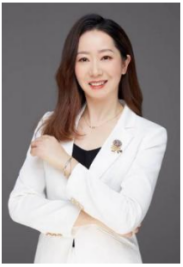 李彩玉老师   人力资源管理实战专家14年企业人力资源管理经验12年香港上市企业高管经验12年全国985/211高校招聘经验中山大学EMBA/华南师范教育管理国家劳动关系协调师/国家高级企业培训师国家高级心理咨询师/国家高级人力资源管理师曾任：香港建滔集团工会主席/深圳宝安劳动调解委员会委员曾任：本地宝集团战略中心（总部）丨人力资源总监曾任：香港建滔集团(上市)总部丨人力资源总监/管理学院院长擅长领域：招聘面试、绩效管理、薪酬管理、劳动风险管控、人才梯队建设、人力资源体系搭建、人才盘点、HRBP、OKR、非人、人才激励、岗位胜任力建模、管理心理学……版权课程：《职场金伯乐——关键人才招聘与甄选技术》《纵横职场——一张画布塑造新生代职业生涯》《菁英之路——职场新秀蜕变大神36计》《金牌校招官——应届生的招聘与甄选技术》《金牌宣讲官——校园招聘成功宣讲四法曲》《目标为王——可复制的绩效管理及改进技术》《凝心聚力，基因制胜——新时代企业文化构建四步曲》版权项目：《盘明萃赋——关键岗位人才胜任力建模微咨询》认证课程：《英国博赞思维导图》《管理心理学》《优势思维五步法》李老师拥有14年企业人力资源管理实践经验，历任人力资源总监、管理学院院长、劳动协调委员会负责人等职位，成功积累扎实的企业管理及人力资源实战经验，有着互联网、房地产、酒店、物业、化工、石油、机械制造、电路板、覆铜板、石墨稀电地暖等多重企业高管及人力资源管理实战经验；曾为香港建滔集团解决全球70家分公司的人才储备需求，为企业累计招聘了近千名优秀的人才，输送到了各分公司，并培养出了近百名的优秀管理者，得到董事局领导的充分认可。老师更是对人力资源管理体系中战略管理、人才预测、人才引进、培训开发、薪酬设计、绩效优化及劳动关系协调及风险管控等六大方向模块的建设有完整的设计思路，课程也是广受企业好评，至今为止授课近600场，参训学员500期，课程好评率达98%。部分服务过的客户：国企/央企：中国银行、建设银行、农村商业银行、农业银行、农村信用合作社、中国邮政银行、浦东银行、交通运输部干部管理学院、中车集团、深圳市政、中国建筑、重庆国际复合材料、卫士通、白运城投集团、国家电网（湖北、湖州、安吉、苏州）、南方电网、南方航空、中核七院、中建八局、中建七局、中铁六局、中建二局、华西集团、九州电器、中核七院、中国移动、中国联通、中国电信、中兴通讯外资/上市/民企（互联网/金融/房地产/制造/医疗/物业/）：富士康集团、广东奥马冰箱、深圳创维、深圳比亚迪、唯品会、顺丰集团、三星集团